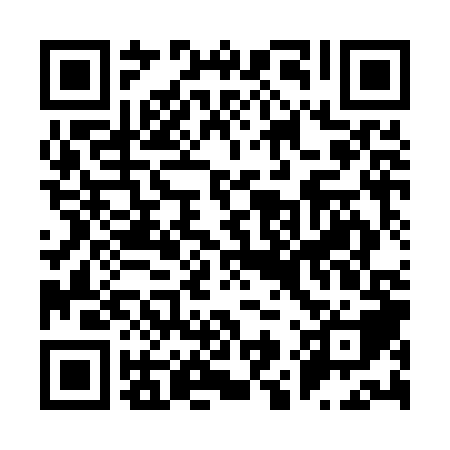 Ramadan times for Qasr Ahmad, LibyaMon 11 Mar 2024 - Wed 10 Apr 2024High Latitude Method: NonePrayer Calculation Method: Egyptian General Authority of SurveyAsar Calculation Method: ShafiPrayer times provided by https://www.salahtimes.comDateDayFajrSuhurSunriseDhuhrAsrIftarMaghribIsha11Mon5:455:457:141:094:327:047:048:2412Tue5:445:447:131:094:327:057:058:2413Wed5:435:437:121:084:327:067:068:2514Thu5:425:427:101:084:337:077:078:2615Fri5:405:407:091:084:337:077:078:2716Sat5:395:397:081:084:337:087:088:2717Sun5:385:387:061:074:337:097:098:2818Mon5:365:367:051:074:347:107:108:2919Tue5:355:357:041:074:347:107:108:3020Wed5:335:337:031:064:347:117:118:3021Thu5:325:327:011:064:347:127:128:3122Fri5:315:317:001:064:347:127:128:3223Sat5:295:296:591:064:347:137:138:3324Sun5:285:286:571:054:357:147:148:3425Mon5:265:266:561:054:357:147:148:3426Tue5:255:256:551:054:357:157:158:3527Wed5:245:246:531:044:357:167:168:3628Thu5:225:226:521:044:357:177:178:3729Fri5:215:216:511:044:357:177:178:3830Sat5:195:196:501:034:357:187:188:3831Sun5:185:186:481:034:367:197:198:391Mon5:165:166:471:034:367:197:198:402Tue5:155:156:461:034:367:207:208:413Wed5:135:136:441:024:367:217:218:424Thu5:125:126:431:024:367:217:218:435Fri5:105:106:421:024:367:227:228:436Sat5:095:096:411:014:367:237:238:447Sun5:085:086:391:014:367:237:238:458Mon5:065:066:381:014:367:247:248:469Tue5:055:056:371:014:367:257:258:4710Wed5:035:036:361:004:367:267:268:48